Polytan erbjuder alternativ till tegelröda plastbeläggningar: Polytan Chili red får löparbanor ”att lysa”Bara för några årtionden sedan installerades konstbeläggningar för friidrottsarenor och träningsanläggningar uteslutande i klassiskt ”löpbanerött”. Det var närmare bestämt en ”rostbrun” färgnyans som vi också känner igen från vanliga tegeltak. Historiskt sett kommer färgen från de tidigare vanliga kolstybbsbanorna och deras fastvalsade täckskikt som förutom kolstybb och sand även innehöll rödaktig buntsandstein. Sedan ett antal år tillbaka har Polytan – i egenskap av en av de världsledande tillverkarna av idrottsbeläggningar utomhus – kunnat konstatera att nya och framförallt blickfångande färger på löparbanor, allvädersplatser och fallskyddsbeläggningar blivit alltmer populära. Och detta i samma omfattning hos kommunala beslutsfattare, institutioner som driver idrottsarenor, föreningar och skolor. Exempelvis har OS-stadion i Stockholm år 2014 fått en löparbana i Polytan PUR med blå delytor i sektorerna ; en prisbelönad grundskola i München har fått arkitektonisk accent genom en löparbana i lysande ”majgrönt”. Vid sidan av de många olika gröna och blå varianterna har den röda färgen nu gjort comeback hos Polytan som ny trendfärg – närmare bestämt med produktnyheten Polytan Chili red.Det kraftfulla och lysande röda nyansen briljerar över den klassiskt tegelröda med sin betydligt högre färgintensitet. Såväl gjutna som granulatbelagda konstbeläggningar från Polytan kan erhållas i Polytan Chili red. Därmed kan löparbanor, skolgårdar, lekplatser och multifunktionsytor få en ”nytändning” tack vare färgens höga lyskraft. Liksom alla färger från Polytan är den nya specialfärgen färgäkta och UV-tålig och bibehåller sin höga briljans under decennier.Bildtexter: 		
Polytan_Chili_red_2a.jpg	Polytan_Chili_red_2b.jpg 
(Fotos: Polytan/Tomislav Vukosav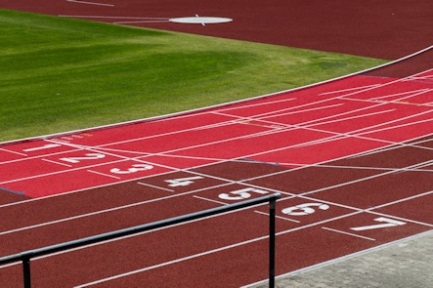 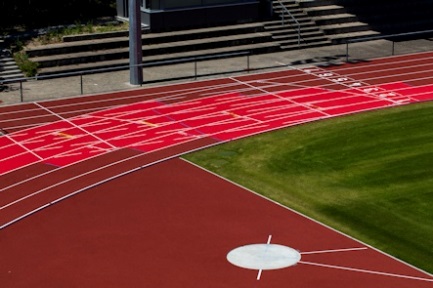 På Waldstadion Walldorf har stafettlöparnas växlingszoner accentuerats genom att dessa delytor belagts med lysande Chili red. Resten av banan är klassiskt tegelröd. 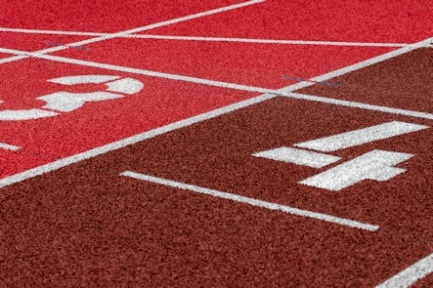 Polytan_Chili_red_3.jpg (Bildkälla: Polytan/Tomislav VukosavFrån fallskyddsbeläggning på lekplatser till friidrottsbanor på internationell elitnivå – Polytan kan leverera en lämplig konstbeläggning för varje användning. På Waldstadion Walldorf har man installerat den vattengenomsläppliga sportbeläggningen Polytan M. Polytan GmbH:
Att skapa det optimala underlaget för idrottsliga framgångar - det har varit Polytans mål sedan 1969. Ständigt fokuserad på de modernaste idrostsmedicinska rönen utvecklar specialisten för idrottsbeläggningar utomhus ständigt sina konstbeläggningar och konstgrässystem vidare. Exempelvis har dagens konstgränsplaner en naturnära gräskänsla och mycket goda spelegenskaper. Konstbeläggningar av mycket hög kvalitet kan fås från stötdämpande fallskyddsgolv och multifunktionella allvädersplatser till highspeed-ytor för internationella friidrottsgalor. Vid sidan av egen utveckling, tillverkning och installation av idrottskolven levererar Polytan även tjänster för linjering, reparation, rengöring och underhåll. Samtliga produkter uppfyller de aktuella nationella och internationella normerna och har alla relevanta certifikat från internationella idrottsförbund som FIFA, FIH och IAAF.Kontakt agentur: 
Seifert PR GmbH (GPRA)
Barbara Mäurle
Zettachring 2a
70567 Stuttgart
0711 / 77918-26
barbara.maeurle@seifert-pr.deKontakt företag: 
Polytan GmbH 
Tobias Müller
Gewerbering 3 
86666 Burgheim 
08432 / 8771
tobias.mueller@polytan.com